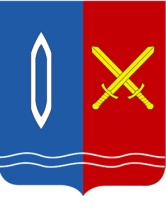 ПРИКАЗОтдела образования администрации г. ТейковоИвановской  областиот 12.02.2021г.  № 43 О проведении мониторингового исследования определения уровня подготовки обучающихся 10 класса На основании приказа Департамента образования Ивановской области от 11.02.2021 №123-о «О проведении мониторингового исследования определения уровня подготовки обучающихся 10 классов, анализа контекстных показателей, влияющих на результаты»,  в целях повышения качества образовательных результатов по математике П Р И К А З Ы В А Ю:1. Руководителям общеобразовательных учреждений:1.1. Принять участие в мониторинговом исследовании: организовать и провести 25 февраля 2021 года в 10-х классах диагностические работы по математике базового и углубленного уровней.1.2. Назначить: - ответственного за проведение мониторингового исследования в общеобразовательном учреждении;-  организаторов в аудитории при проведении диагностических работ в 10-х классах;- экспертов по проверке диагностических работ по математике базового уровня  в 10-х классах.1.3. Скорректировать расписание учебных занятий в день проведения диагностических работ в 10-х классах.1.4. Обеспечить режим информационной безопасности при проведении мониторингового исследования.1.5. Информировать учащихся 10-х  классов, их родителей (законных представителей) о сроках проведения диагностических работ по математике. 1.6. Провести анализ и принять управленческие решения по результатам  мониторингового исследования.2. Контроль исполнения данного приказа возложить на главного специалиста Отдела образования  Камаеву Т.В.Начальник  Отдела образованияадминистрации г.Тейково                                                 А.Н. Соловьева           